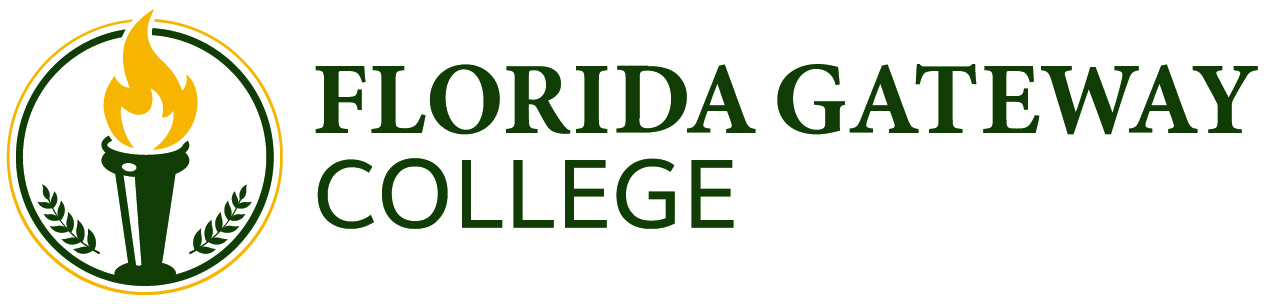 NOTICEDate: September 20, 2023Bid # and Title: ITB# 24-1-01TO ALL BIDDERS:Advertisement Status: WITHDRAWNFlorida Gateway College announces its intent to withdraw the Invitation to Bid for ITB# 24-1-01 RE-ROOFING FOR MULTI-USE FACILITY.Florida Gateway College149 SE College PlaceLake City, FL 32025(386) 754-4381